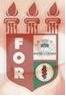 PLANILHA PARA CADASTROS DE LIVROS  BIBLIOTECA MARIA APARECIDA POURCHET CAMPOS        Classificação:       616-089.843                                  Código:	2471  Cutter:   N244c                                                     Data: Turma 2010Autor(s):  Nascimento, Maria José doTitulo:  caraga imediata: protocolo inferior para desdentado totalOrientador(a): Prof. Ubiratan de Araújo PintoCoorientador(a): Edição:  1ª        Editora  Ed. Do Autor     Local:  Recife    Ano:  2010  Páginas:  44Notas:  TCC – 1ª Turma graduação - 2010